ភាពចម្រុះផ្នែកវប្បធម៌ និងភាសាយុទ្ធសាស្ត្ររបស់យើង ឆ្នាំ 2024–2028Khmer | ភាសាខ្មែរកំណែងាយស្រួលអាន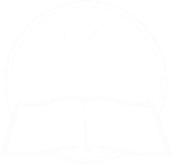 របៀបប្រើប្រាស់យុទ្ធសាស្ត្រនេះតើ CALD មានន័យយ៉ាងដូចម្តេច?តើយុទ្ធសាស្ត្រនិយាយអំពីអ្វី?ហេតុអ្វីបានជាយុទ្ធសាស្ត្រនេះសំខាន់?តើយើងបានបង្កើតយុទ្ធសាស្ត្រនេះដោយរបៀបណា?តើអ្វីខ្លះជាគោលដៅរបស់យើងសម្រាប់យុទ្ធសាស្ត្រនេះ?1. ការផ្ដោតលើអ្នកចូលរួម CALD នៅពេលយើងធ្វើការគោលដៅនានារបស់យើង 2. ការធ្វើឱ្យប្រាកដថាបុគ្គលិករបស់យើងមានជំនាញត្រឹមត្រូវគោលដៅនានារបស់យើង3. របៀបដែលយើងចែករំលែកព័ត៌មានគោលដៅនានារបស់យើង4. ជម្រើស និងការគ្រប់គ្រង គោលដៅនានារបស់យើង5. ទិន្នន័យអំពីអ្នកចូលរួម CALDគោលដៅនានារបស់យើង6. របៀបដែលយើងភ្ជាប់ទំនាក់ទំនងជាមួយសហគមន៍គោលដៅនានារបស់យើង	តើយើងនឹងធ្វើអ្វីបន្ទាប់ទៀត?ព័ត៌មានបន្ថែមសម្រាប់ព័ត៌មានបន្ថែមអំពីយុទ្ធសាស្ត្រនេះ សូមទាក់ទងមកយើង។ការគាំទ្រដើម្បីនិយាយមកយើងបញ្ជីពាក្យបញ្ជីនេះពន្យល់ពីអត្ថន័យនៃពាក្យ អក្សរដិត នៅក្នុងឯកសារនេះ។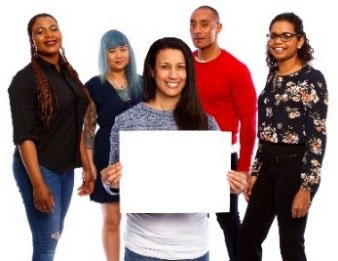 ទីភ្នាក់ងារធានារ៉ាប់រងជនពិការថ្នាក់ជាតិ (NDIA) បានសរសេរយុទ្ធសាស្ត្រនេះ។ នៅពេលអ្នកឃើញពាក្យ ‘យើង’ វាមានន័យថា NDIA។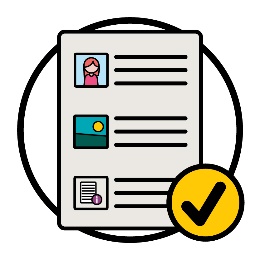 យើងបានសរសេរយុទ្ធសាស្ត្រនេះតាមរបៀបមួយដែលងាយស្រួលអាន។យើងប្រើប្រាស់រូបភាពដើម្បីពន្យល់ពីគំនិតមួយចំនួន។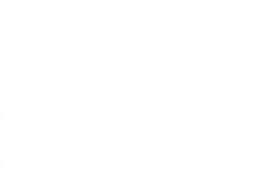 យើងបានសរសេរពាក្យសំខាន់ៗមួយចំនួនជា អក្សរដិត។នេះមានន័យថា អក្សរទាំងទាំងនោះគឺក្រាស់ជាង និងខ្មៅជាង។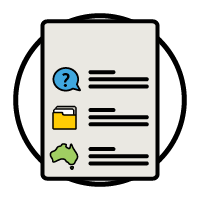 យើងពន្យល់ពីអត្ថន័យនៃពាក្យទាំងនេះមានន័យដូចមេ្តច។មានបញ្ជីនៃពាក្យទាំងនេះនៅទំព័រ 34។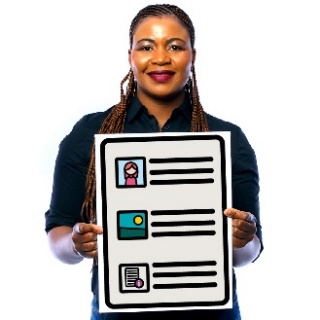 នេះគឺជាកំណែងាយស្រួលអាន (Easy Read) នៃ យុទ្ធសាស្ត្រភាពចម្រុះផ្នែកវប្បធម៌ និងភាសាឆ្នាំ 2024-2028។នេះគឺជាកំណែងាយស្រួលអាន (Easy Read) នៃ យុទ្ធសាស្ត្រភាពចម្រុះផ្នែកវប្បធម៌ និងភាសាឆ្នាំ 2024-2028។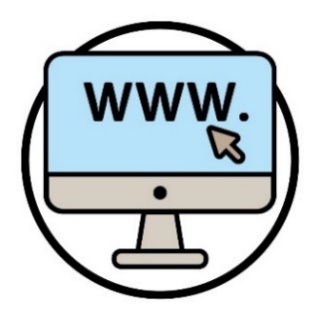 អ្នកអាចស្វែងរក យុទ្ធសាស្ត្រភាពចម្រុះផ្នែកវប្បធម៌ និងភាសាឆ្នាំ 2024-2028នៅលើគេហទំព័ររបស់យើង។www.ndis.gov.au/CALD 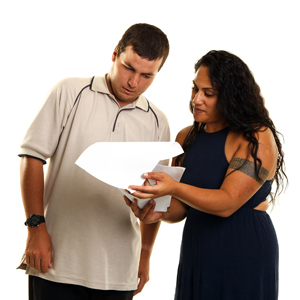 អ្នកអាចសុំជំនួយដើម្បីអានយុទ្ធសាស្ត្រនេះ។មិត្តភក្តិ សមាជិកគ្រួសារ ឬអ្នកជួយគាំទ្រ ប្រហែលជាអាចជួយអ្នកបានដែរ។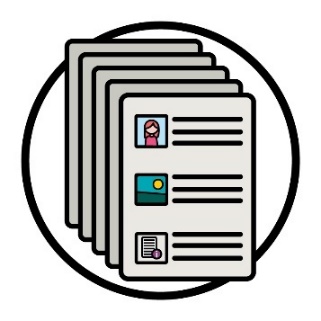 នេះគឺជាឯកសារវែងមួយ។  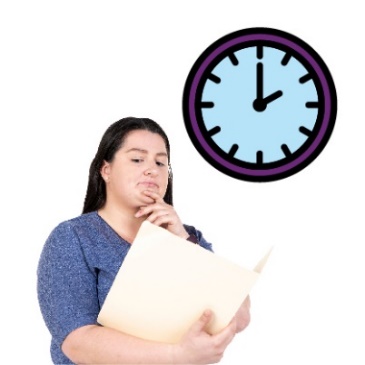 អ្នកមិនចាំបាច់អានឯកសារនេះទាំងអស់ក្នុងពេលតែមួយទេ។អ្នកអាចចំណាយពេលរបស់អ្នក។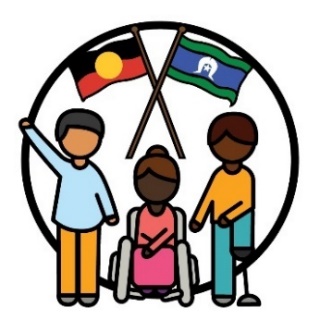 យើងទទួលស្គាល់ជនជាតិដើម Aboriginal និងអ្នកកោះ Torres Strait ជាម្ចាស់តាមប្រពៃណីនៃទឹកដីរបស់យើង – ប្រទេសអូស្ត្រាលី។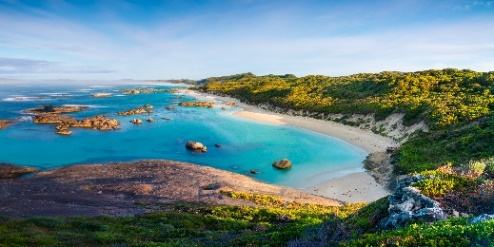 ពួកគេគឺជាមនុស្សដំបូងគេដែលរស់នៅលើ និងប្រើប្រាស់៖ដី ទឹក។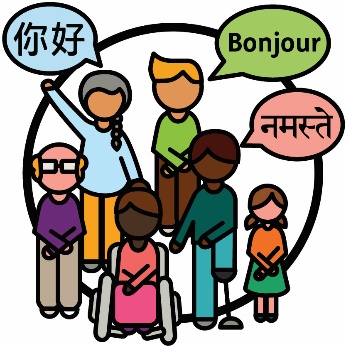 មនុស្សដែលមានភាពចម្រុះផ្នែកវប្បធម៌ និងភាសា (CALD) គឺជាមនុស្សដែល៖ចេញមកពីសាវតាផ្សេងៗគ្នានិយាយភាសាផ្សេងក្រៅពីភាសាអង់គ្លេស។មនុស្សដែលមានភាពចម្រុះផ្នែកវប្បធម៌ និងភាសា (CALD) គឺជាមនុស្សដែល៖ចេញមកពីសាវតាផ្សេងៗគ្នានិយាយភាសាផ្សេងក្រៅពីភាសាអង់គ្លេស។នៅក្នុងប្រទេសអូស្ត្រាលី៖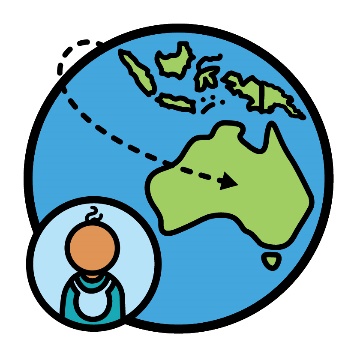 មានមនុស្សជិត 8 លាន នាក់ដែលបានកើតនៅបរទេស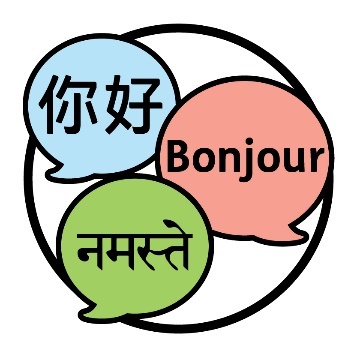 មនុស្សនិយាយច្រើនជាង 300 ភាសាខុសៗគ្នា។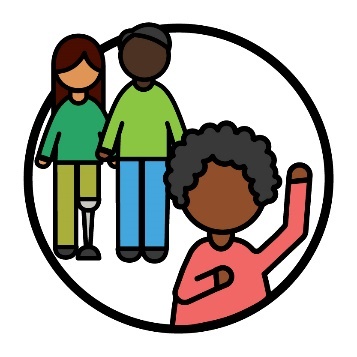 នៅពេលអ្នក កំណត់អត្តសញ្ញាណថាជាអ្វីមួយ អ្នកកំពុងនិយាយថាអ្នកជាកម្មសិទ្ឋក្រុមមនុស្សជាក់លាក់មួយ។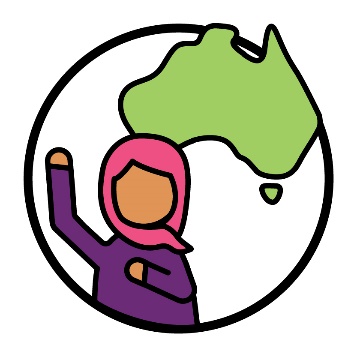 30% នៃប្រជាជនដែលរស់នៅក្នុងប្រទេសអូស្ត្រាលីកំណត់អត្តសញ្ញាណថាជាមនុស្ស CALD។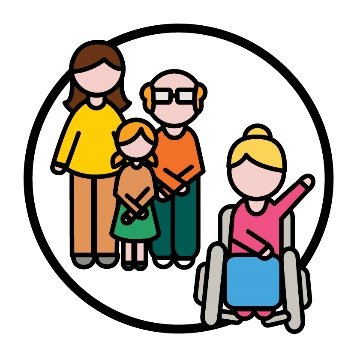 10% នៃ អ្នកចូលរួម នៅក្នុងគម្រោងធានារ៉ាប់រងជនពិការថ្នាក់ជាតិ (NDIS) កំណត់អត្តសញ្ញាណថាជាមនុស្ស CALD។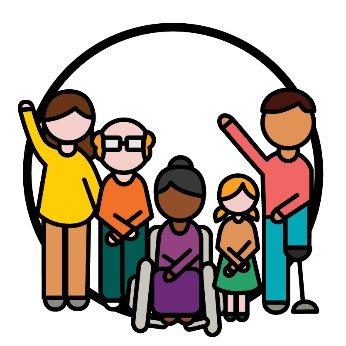 អ្នកចូលរួមគឺជាមនុស្សមានភាពពិការដែលចូលរួមក្នុង NDIS។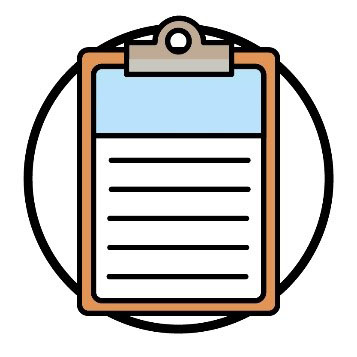 យើងបានសរសេរយុទ្ធសាស្រ្តភាពចម្រុះផ្នែកវប្បធម៌ និងភាសាថ្មី ឆ្នាំ 2024-2028។យើងហៅវាថាយុទ្ធសាស្ត្រ។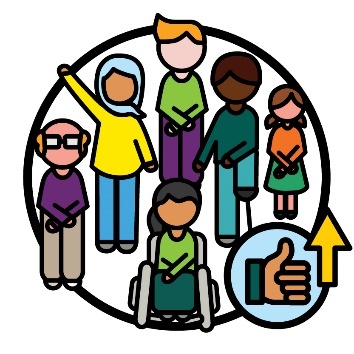 យុទ្ធសាស្ត្រនេះគឺជាផែនការមួយសម្រាប់របៀបដែលយើងនឹងធ្វើឱ្យ NDIS កាន់តែប្រសើរឡើងសម្រាប់អ្នកចូលរួម CALD។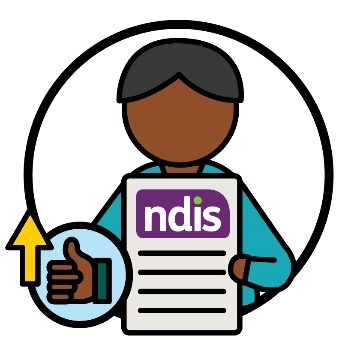 វាក៏ពន្យល់ផងដែរអំពីរបៀបដែលយើងនឹងកែលម្អបទពិសោធន៍ដែលអ្នកចូលរួម CALD មានជាមួយ NDIS។វាក៏ពន្យល់ផងដែរអំពីរបៀបដែលយើងនឹងកែលម្អបទពិសោធន៍ដែលអ្នកចូលរួម CALD មានជាមួយ NDIS។នេះរួមបញ្ចូលទាំងបទពិសោធន៍របស់ពួកគេជាមួយ
នឹង៖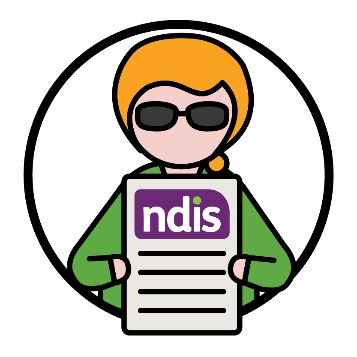 ការប្រើប្រាស់ NDIS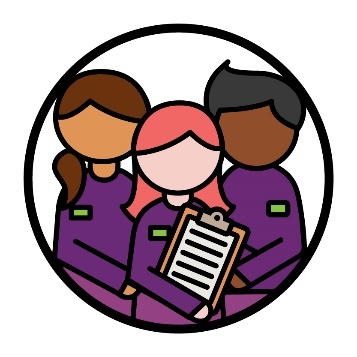 បុគ្គលិក NDIS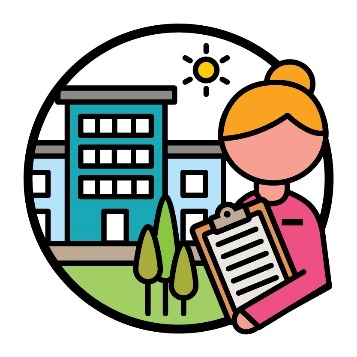 ដៃគូ NDIS។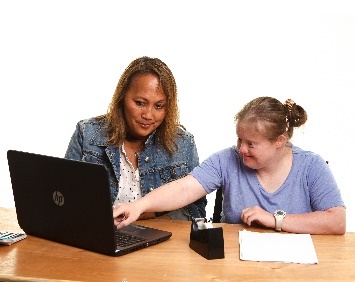 ដៃគូ NDIS គឺជាមនុស្សដែលជួយអ្នកដទៃទៀតឱ្យស្វែងរក និងប្រើប្រាស់សេវាកម្មនានា។នៅក្នុងយុទ្ធសាស្ត្រនេះ យើងហៅពួកគេថាជាដៃគូរបស់យើង។យុទ្ធសាស្ត្រនេះក៏ពន្យល់ផងដែរអំពីរបៀបដែលយើងនឹងជួយគាំទ្រ៖យុទ្ធសាស្ត្រនេះក៏ពន្យល់ផងដែរអំពីរបៀបដែលយើងនឹងជួយគាំទ្រ៖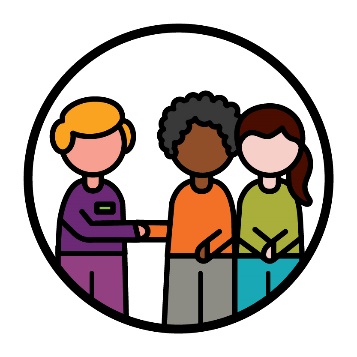 សហគមន៍ CALD ដើម្បីចូលរួមក្នុង NDIS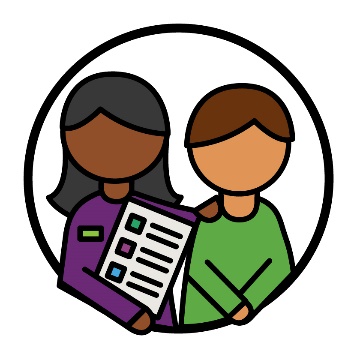 អ្នកចូលរួម CALD ដើម្បីប្រើប្រាស់ NDIS។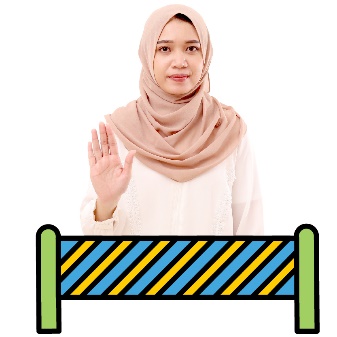 ប្រជាជន CALD មួយចំនួនជួបប្រទះនឹង ឧបសគ្គ កាន់តែច្រើននៅពេលពួកគេចង់ចូលរួមនៅក្នុង NDIS។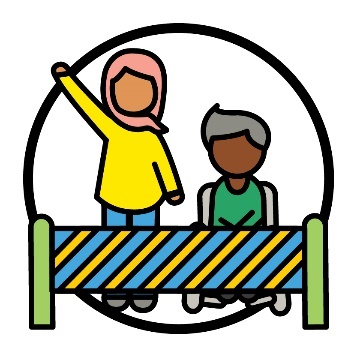 ឧបសគ្គគឺជាអ្វីមួយដែលបញ្ឈប់អ្នកមិនឱ្យធ្វើអ្វីមួយដែលអ្នក៖ត្រូវការធ្វើ ចង់​ធ្វើ។ឧបសគ្គអាចធ្វើឱ្យប្រជាជន CALD កាន់តែពិបាក៖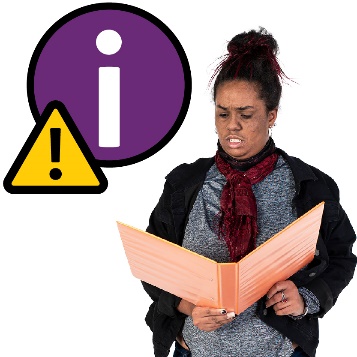 ស្វែងរកព័ត៌មានអំពី NDIS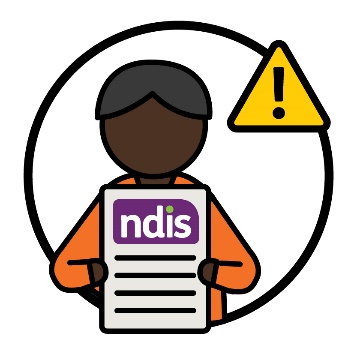 ប្រើប្រាស់ NDIS។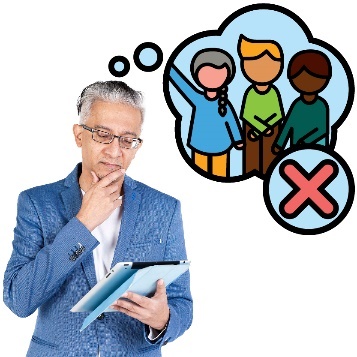 បុគ្គលិក និងដៃគូរបស់យើងមិនតែងតែយល់ពីរបៀបជួយគាំទ្រអ្នកចូលរួម CALD នោះទេ។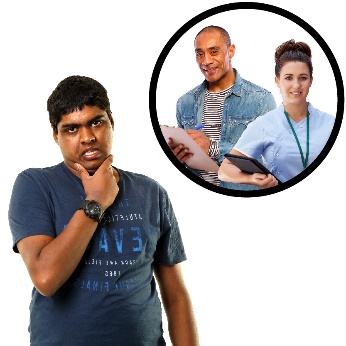 វាពិបាកសម្រាប់អ្នកចូលរួម CALD មួយចំនួនក្នុងការស្វែងរក និងប្រើប្រាស់សេវាកម្មនានាដែលពួកគេ
ត្រូវការ។ហើយ​មិន​មាន​សេវា​កម្មគ្រប់​គ្រាន់​ដែល​មាន​សុវត្ថិភាព​សម្រាប់ ​វប្បធម៌ ​ទាំង​អស់នោះទេ។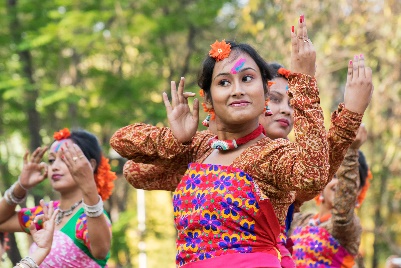 វប្បធម៌របស់អ្នកគឺ៖របៀបរស់នៅរបស់អ្នកអ្វីដែលសំខាន់សម្រាប់អ្នក។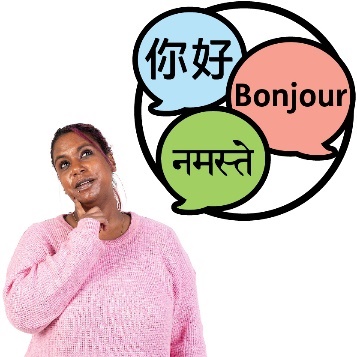 ព័ត៌មានជាភាសាផ្សេងទៀតមិនតែងតែងាយស្រួល
សម្រាប់ប្រជាជន CALD ក្នុងការប្រើប្រាស់នោះទេ។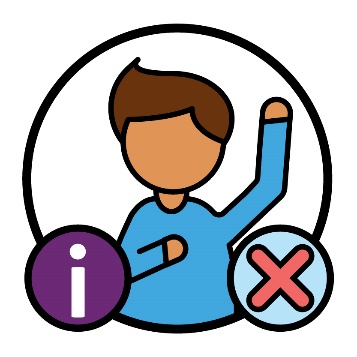 ហើយមិនមានព័ត៌មានគ្រប់គ្រាន់ថាតើអ្នកចូលរួម CALD ជាអ្វីនោះទេ៖បទពិសោធន៍ សេចក្ដីត្រូវការ។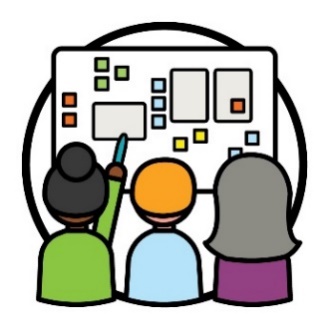 យើងបានប្រើប្រាស់ ការរចនារួមគ្នា ដើម្បីបង្កើត
យុទ្ធសាស្ត្រនេះ។ការរចនារួមគ្នា គឺនៅពេលមនុស្សធ្វើការរួមគ្នាដើម្បី៖បង្កើតអ្វីមួយដែលថ្មីកែលម្អរបៀបដែលអ្វីមួយដំណើរការ។យើង​បាន​ធ្វើ​ឱ្យ​ប្រាកដ​ថា​យើង​បាន​ធ្វើ​ការ​ជាមួយ​មនុស្ស​ខុសៗ​គ្នា​ជា​ច្រើន​ដែល​រួម​មាន៖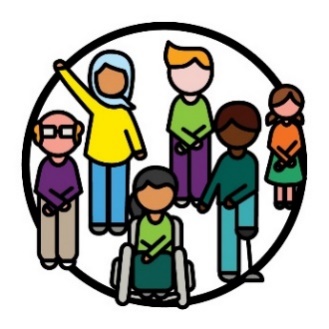 មនុស្ស CALD ដែលមានពិការភាព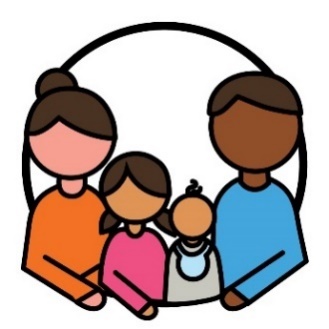 គ្រួសារ និងអ្នកថែទាំរបស់ពួកគេ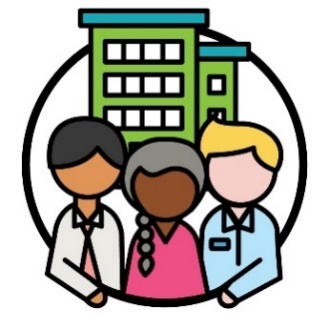 អង្គការនានាដែលធ្វើការជាមួយមនុស្ស CALD 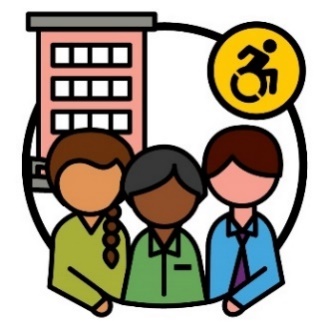 អង្គការពិការភាពនានា។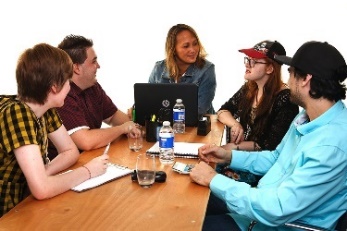 យើង​បាន​ធ្វើ​ឱ្យ​ប្រាកដ​ថា​យើង​បាន​រក​ឃើញ​វិធី​ដ៏ល្អ​បំផុត​ដើម្បី​ធ្វើ​ការ​រួមគ្នាជាមួយ​មនុស្ស​ខុសៗ​គ្នា​។ឧទាហរណ៍ យើងបានរៀបចំដំណើរការកិច្ចប្រជុំនានាដែលមនុស្សអាចនិយាយអំពីគំនិតរបស់ពួកគេ។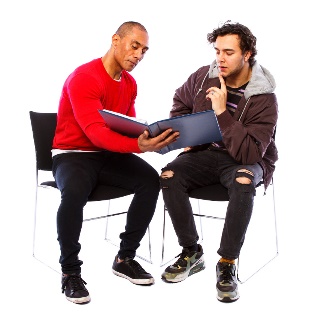 ហើយយើងបាននិយាយទៅកាន់មនុស្សនានា ម្នាក់ទល់នឹងម្នាក់។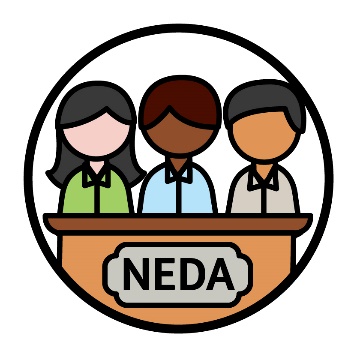 យើងក៏បានធ្វើការជាមួយសម្ព័ន្ធជនពិការនៃជាតិសាសន៍ថ្នាក់ជាតិ (NEDA) ផងដែរ។NEDA គឺជាអង្គការមួយដែលគាំទ្រ សិទ្ធិរបស់មនុស្ស CALD ដែលមានពិការភាព និងគ្រួសាររបស់ពួកគេ។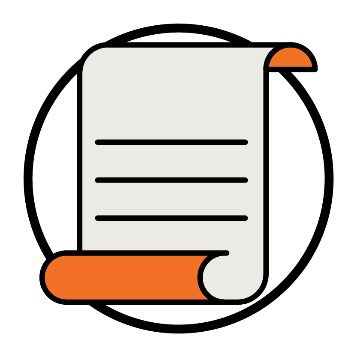 សិទ្ធិគឺជាបទបញ្ញត្តិអំពីរបៀបដែលមនុស្សត្រូវប្រព្រឹត្តចំពោះអ្នក៖ដោយយុត្តិធម៌ ដោយស្មើភាពគ្នា។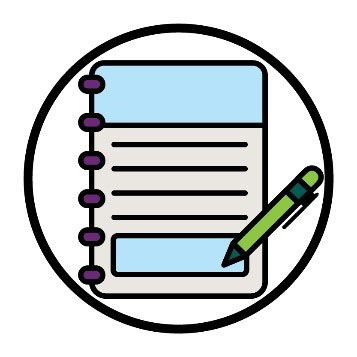 NEDA បានចែករំលែកជាមួយយើងនូវដំបូន្មានរបស់ពួកគេអំពីសិទ្ធិរបស់មនុស្ស CALD ដែលមានពិការភាព។យើងបានប្រើប្រាស់ដំបូន្មាននេះដើម្បីបង្កើត
យុទ្ធសាស្ត្រ។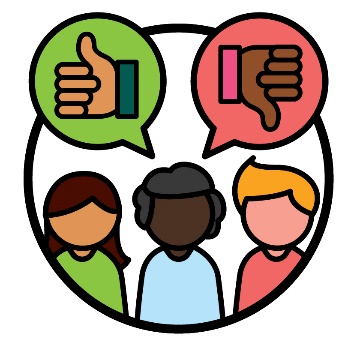 យើងក៏បានបង្កើត ក្រុមផ្ដល់យោបល់ ពីខាងក្រៅ NDIA ផងដែរ។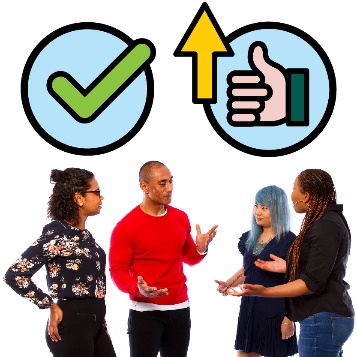 ក្រុមផ្ដល់យោបល់ គឺជាក្រុមមនុស្សដែលធ្វើការជាមួយយើងដើម្បីចែករំលែកអ្វីដែល៖កំពុងដំណើរការល្អ ត្រូវការដំណើរការកាន់តែប្រសើរឡើង។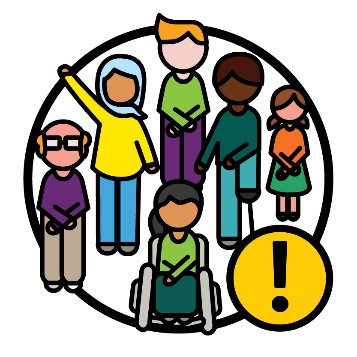 មនុស្ស CALD ដែលមានពិការភាព គឺជាផ្នែកសំខាន់នៃក្រុមផ្ដល់យោបល់នេះ។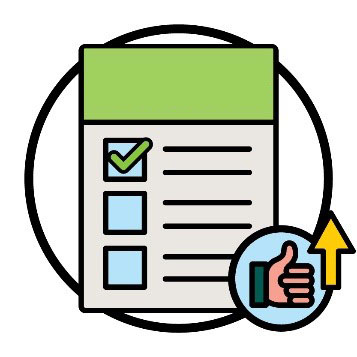 យើង​បាន​ស្តាប់​ដំបូន្មាន​របស់​ក្រុម​ផ្ដល់យោបល់​នេះ​អំពី​របៀប​ធ្វើ​ឱ្យ ​លទ្ធផល ​កាន់តែ​ប្រសើរ​ឡើងសម្រាប់​អ្នក​ចូលរួម CALD។លទ្ធផលគឺជាវិធីដែលការងាររបស់យើងផ្លាស់ប្តូរជីវិតរបស់មនុស្ស។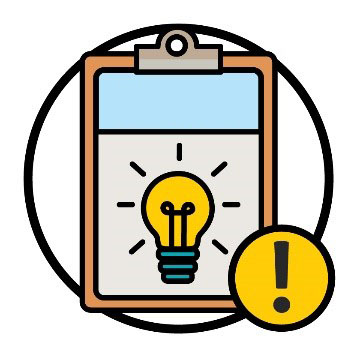 ប្រធានបទ គឺជាគំនិតសំខាន់ៗដែលកើតឡើងនៅក្នុងផ្នែកខុសៗគ្នានៃការងារ និងជីវិតរបស់យើង។យុទ្ធសាស្ត្រនេះមាន 6 ប្រធានបទ។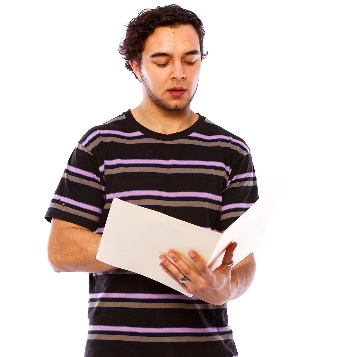 យើងពន្យល់ប្រធានបទនីមួយៗនៅលើទំព័រខាង
ក្រោម។ប្រធានបទនីមួយៗរួមមានគោលដៅនានារបស់យើងដើម្បីគាំទ្រអ្នកចូលរួម CALD ឱ្យបានកាន់តែប្រសើរ
ឡើង។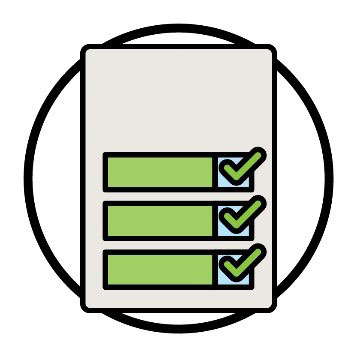 យើងមានផែនការសម្រាប់អ្វីដែលយើងត្រូវធ្វើ ដើម្បីឈានដល់គោលដៅរបស់យើង។យើងហៅផែនការនេះថាផែនការសកម្មភាពរបស់
យើង។យើងពន្យល់រឿងនេះបន្ថែមទៀតនៅទំព័រ 29។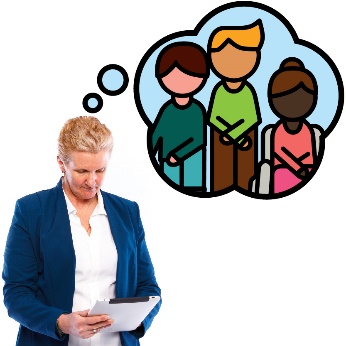 យើងត្រូវផ្តោតលើអ្វីដែលអ្នកចូលរួម CALD ម្នាក់ៗត្រូវការ នៅពេលយើងពិនិត្យមើលអំពីរបៀប៖អ្នកចូលរួមប្រើប្រាស់ NDISយើងចែករំលែកព័ត៌មានយើងធ្វើការងាររបស់យើង។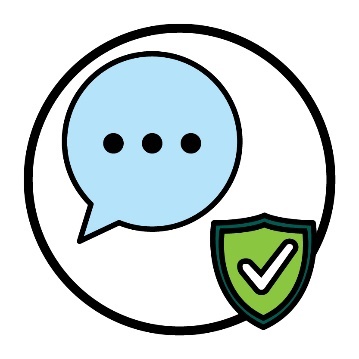 យើងចង់ធ្វើការជាមួយមនុស្សដទៃទៀតដើម្បីយល់ព្រមលើពាក្យពេចន៍ទាំងឡាយដែលយើងអាចប្រើប្រាស់ ដែលមានសុវត្ថិភាពសម្រាប់វប្បធម៌ទាំងអស់។យើងចង់ធ្វើការជាមួយមនុស្សដទៃទៀតដើម្បីយល់ព្រមលើពាក្យពេចន៍ទាំងឡាយដែលយើងអាចប្រើប្រាស់ ដែលមានសុវត្ថិភាពសម្រាប់វប្បធម៌ទាំងអស់។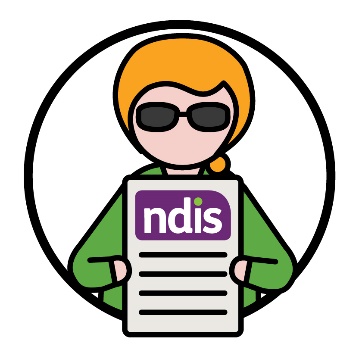 ហើយយើងចង់ធ្វើឱ្យប្រាកដថា មនុស្ស CALD ដែលមានភាពពិការកាន់តែច្រើនអាចចូលរួមក្នុង NDIS។នេះរួមបញ្ចូលទាំងការធ្វើឱ្យប្រាកដថា៖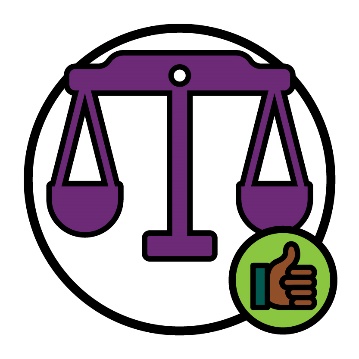 NDIS គឺយុត្តិធម៌សម្រាប់អ្នកចូលរួម CALD នានា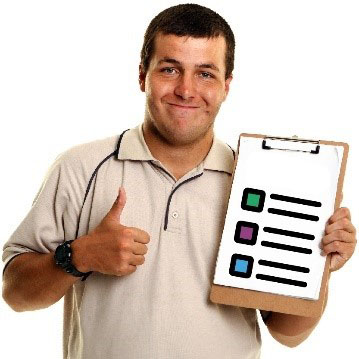 អ្នកចូលរួម CALD កាន់តែច្រើនដឹងពីរបៀបប្រើប្រាស់ផែនការ NDIS របស់ពួកគេ។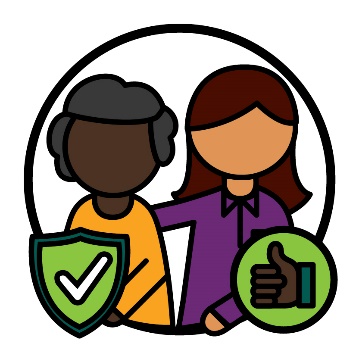 នៅពេលយើងទំនាក់ទំនងជាមួយបណ្ដាសហគមន៍ CALD យើងចង់ធ្វើឱ្យប្រាកដថាវា៖មានសុវត្ថិភាពសម្រាប់វប្បធម៌ទាំងអស់ដំណើរការល្អ គាំទ្រប្រជាជន CALD ឱ្យជឿជាក់លើ NDIS។អ្នកអាចអានអំពីសកម្មភាពនានារបស់យើងនៅទំព័រទី 8 នៅក្នុងផែនការសកម្មភាពរបស់យើង។អ្នកអាចស្វែងរកផែនការសកម្មភាពរបស់យើងនៅលើគេហទំព័ររបស់យើង។www.ndis.gov.au/CALD 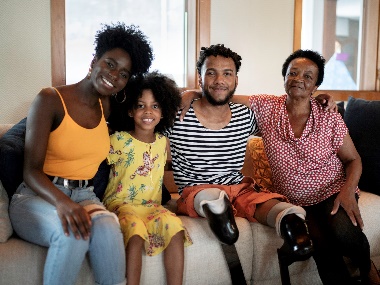 បុគ្គលិក និងដៃគូរបស់យើងគួរតែយល់៖ពីរបៀបធ្វើការជាមួយអ្នកចូលរួម CALD គ្រួសារ និងអ្នកថែទាំរបស់ពួកគេការគាំទ្រអ្វីខ្លះដែលពួកគេត្រូវការ។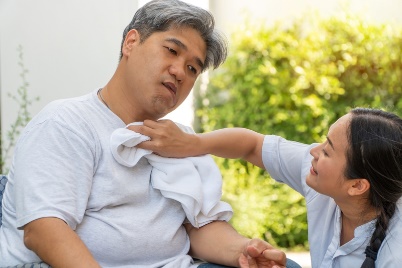 ពួកគេក៏ត្រូវការយល់ដឹងផងដែរពីរបៀបផ្ដល់សេវាកម្មនានាដែលមាន៖ការរួមបញ្ចូលសុវត្ថិភាពសម្រាប់វប្បធម៌ទាំងអស់។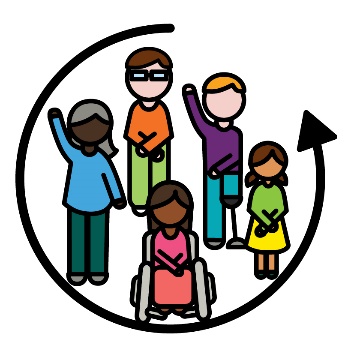 នៅពេលអ្វីមួយដែលរួមបញ្ចូល នោះមនុស្សគ្រប់រូប៖អាចចូលរួម មានអារម្មណ៍ថាពួកគេជាកម្មសិទ្ធិ។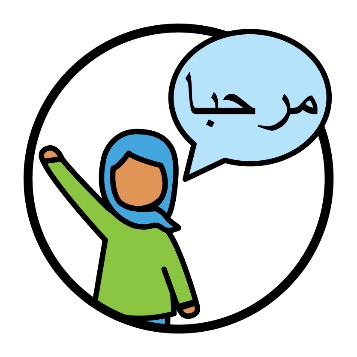 យើងចង់ឱ្យបុគ្គលិក និងដៃគូរបស់យើងយល់ពីអ្វីដែលអ្នកចូលរួម CALD ត្រូវការសម្រាប់ពួកគេ៖វប្បធម៌ភាសា។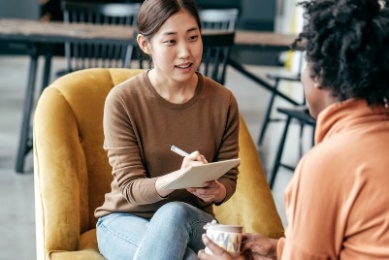 ព្រមទាំង​របៀប​ដែល​ការ​គាំទ្រ​របស់​ពួក​គេ​ត្រូវ​ការដំណើរការបាន​ល្អ​ជាមួយ​នឹង​វប្បធម៌ និង​ភាសា​
របស់​ពួក​គេ។យើងក៏ចង់ឱ្យបុគ្គលិក និងដៃគូរបស់យើងធ្វើការតាមរបៀបមួយដែលមានសុវត្ថិភាពផងដែរសម្រាប់៖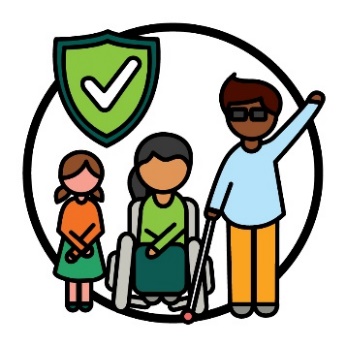 វប្បធម៌នីមួយៗ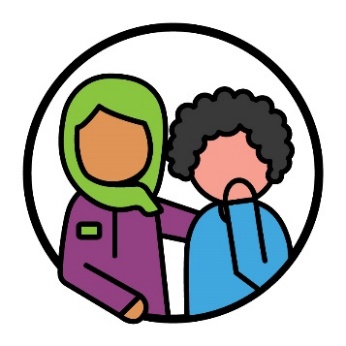 មនុស្សដែលបានជួបប្រទះ ភាពតក់ស្លុត។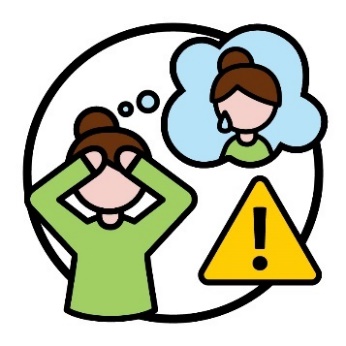 ភាពតក់ស្លុតគឺជារបៀបដែលអ្នកមានអារម្មណ៍មិនល្អលើអ្វីមួយដែលបានកើតឡើងដល់អ្នក។ឧទាហរណ៍ អ្នកអាចមានអារម្មណ៍ភ័យខ្លាច ឬតានតឹង។ភាពតក់ស្លុតអាចប៉ះពាល់ដល់មនុស្សតាមរបៀបខុសៗគ្នា។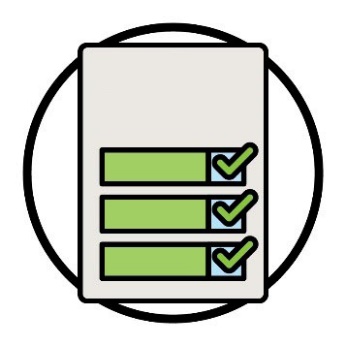 អ្នកអាចអានអំពីសកម្មភាពនានារបស់យើងនៅទំព័រ 16 នៅក្នុងផែនការសកម្មភាពរបស់យើង។អ្នកអាចស្វែងរកផែនការសកម្មភាពរបស់យើងនៅលើគេហទំព័ររបស់យើង។www.ndis.gov.au/CALD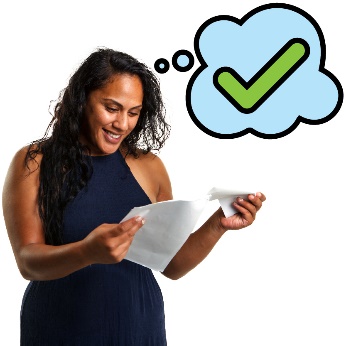 នៅពេលយើងចែករំលែកព័ត៌មាន វាគួរតែងាយស្រួលយល់សម្រាប់៖សហគមន៍ CALDអ្នកចូលរួម CALD គ្រួសារ និងអ្នកថែទាំរបស់ពួកគេ។ព័ត៌មានក៏គួរតែខុសៗគ្នាផងដែរនៅក្នុង៖ភាសានានា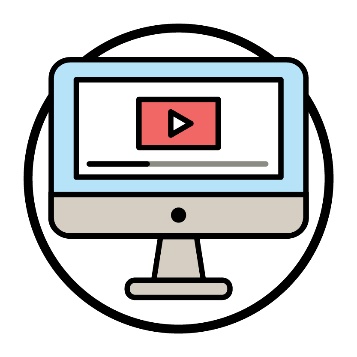 ទម្រង់នានា - ដូចជាវីដេអូ។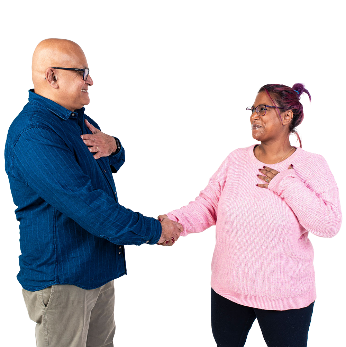 យើងចង់ស្វែងរកវិធីល្អប្រសើរជាងមុនដើម្បីចែករំលែកព័ត៌មានជាមួយសហគមន៍ CALD និងអ្នកចូលរួម
នានា។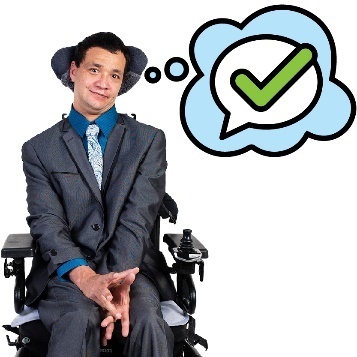 យើងចង់ឱ្យអ្នកចូលរួម CALD កាន់តែច្រើនទៀតដឹងអំពីសេវាកម្ម អ្នកបកប្រែផ្ទាល់មាត់ ដែលពួកគេអាចប្រើប្រាស់បាន។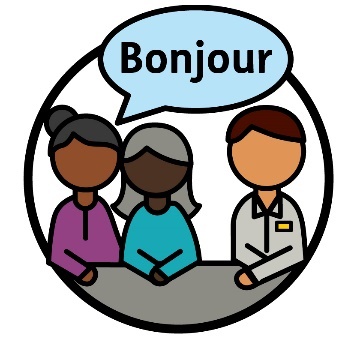 អ្នកបកប្រែផ្ទាល់មាត់ គឺជាអ្នកណាម្នាក់ដែល៖ប្រើប្រាស់ភាសារបស់អ្នកជួយអ្នកក្នុងការប្រាស្រ័យទាក់ទងជាមួយអ្នកដទៃជួយឱ្យអ្នកយល់ដឹងពីអ្វីមួយដែលអ្នកណាម្នាក់និយាយ។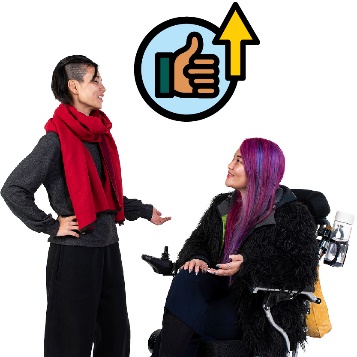 យើងក៏ចង់កែលម្អបទពិសោធន៍របស់អ្នកចូលរួម CALD មានជាមួយសេវាកម្មអ្នកបកប្រែផ្ទាល់មាត់ផងដែរ។អ្នកអាចអានអំពីសកម្មភាពនានារបស់យើងនៅទំព័រ 23 នៅក្នុងផែនការសកម្មភាពរបស់យើង។អ្នកអាចស្វែងរកផែនការសកម្មភាពរបស់យើងនៅលើគេហទំព័ររបស់យើង។www.ndis.gov.au/CALD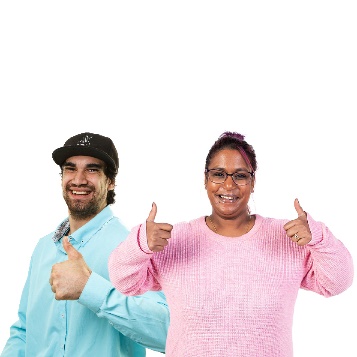 គួរតែមានការគាំទ្រ និងសេវាកម្មបន្ថែមទៀតដែលបំពេញតម្រូវការរបស់អ្នកចូលរួម CALD។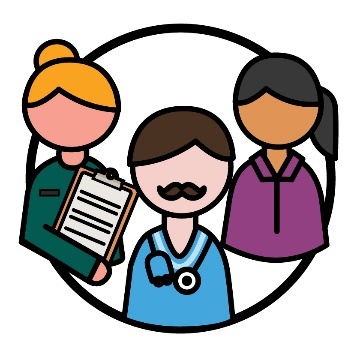 អ្នកចូលរួម CALD គួរតែទទួលបានការគាំទ្រដើម្បីរក និងប្រើប្រាស់ អ្នកផ្ដល់សេវាកម្ម ដែលសមស្របតាមសេចក្ដីត្រូវការរបស់ពួកគេ។អ្នកផ្តល់សេវាគាំទ្រដល់អ្នកចូលរួម តាមរយៈការផ្តល់
សេវាមួយ។យើងចង់ធ្វើឱ្យប្រាកដថាយើងចែករំលែកព័ត៌មានជាមួយសហគមន៍ CALD អំពីរបៀប៖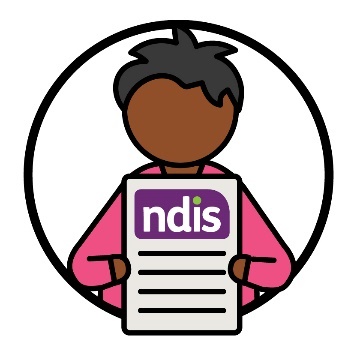 ចូលរួមក្នុង NDIS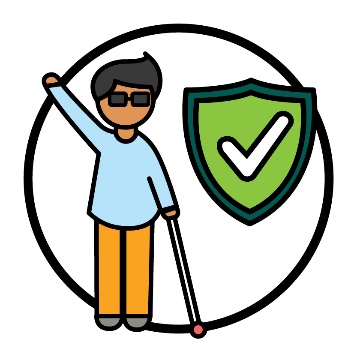 ស្វែងរក និងប្រើប្រាស់សេវាកម្មនានាដែលមានសុវត្ថិភាពសម្រាប់វប្បធម៌របស់ពួកគេ។យើងក៏ចង់ឱ្យអ្នកផ្ដល់សេវាកម្មច្រើនទៀតផ្ដល់ជូនសេវាកម្មនានាដែល៖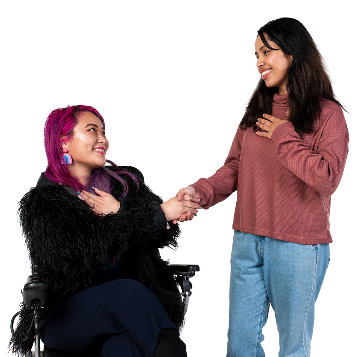 គោរពវប្បធម៌ទាំងអស់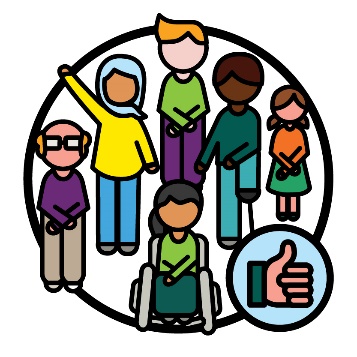 ដំណើរការល្អសម្រាប់អ្នកចូលរួម CALD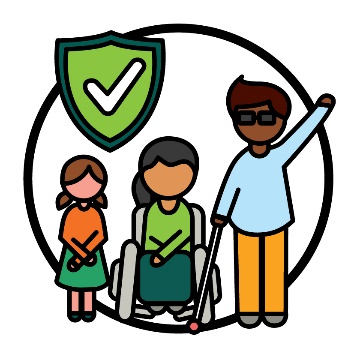 មានសុវត្ថិភាពសម្រាប់វប្បធម៌ទាំងអស់។អ្នកអាចអានអំពីសកម្មភាពនានារបស់យើងនៅទំព័រ 31 នៅក្នុងផែនការសកម្មភាពរបស់យើង។អ្នកអាចស្វែងរកផែនការសកម្មភាពរបស់យើងនៅលើគេហទំព័ររបស់យើង។www.ndis.gov.au/CALD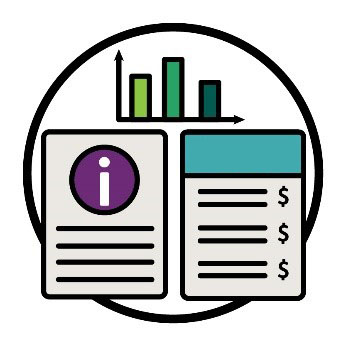 នៅពេលយើងនិយាយអំពី ទិន្នន័យ យើងមានន័យថា៖ការពិតនានាព័ត៌មានកំណត់ត្រានានា។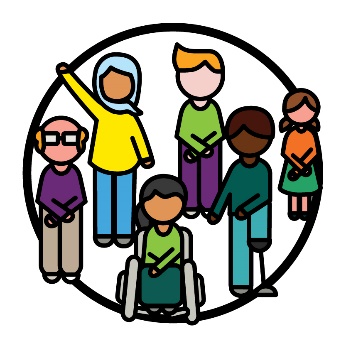 យើងត្រូវការទិន្នន័យប្រសើរជាងមុន ដើម្បីយល់ដឹងអំពី៖អ្នកចូលរួម CALDការគាំទ្រអ្វីខ្លះដែលពួកគេត្រូវការ។យើងក៏ត្រូវការទិន្នន័យបន្ថែមទៀតផងដែរដើម្បីយល់៖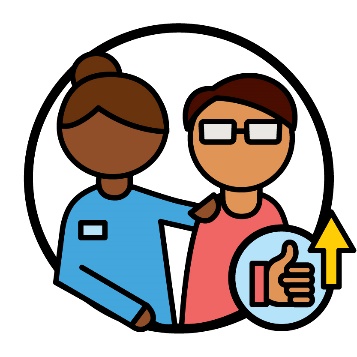 ពីរបៀបដែលយើងអាចកែលម្អសេវាកម្មនានា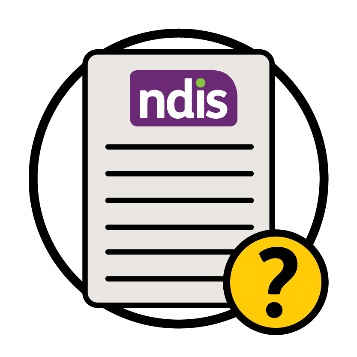 ថាតើ NDIS ដំណើរការបានល្អប៉ុណ្ណា។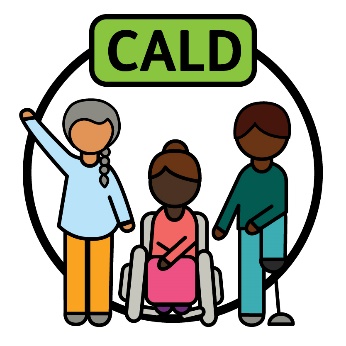 យើងចង់ពន្យល់ 'CALD' តាមរបៀបដែលគាំទ្រដល់អ្វីដែលប្រជាជន CALD ត្រូវការ។ វាមានសារៈសំខាន់ណាស់ដែលយើងប្រមូល និងប្រើប្រាស់ទិន្នន័យល្អ ដើម្បីឱ្យយើងអាច៖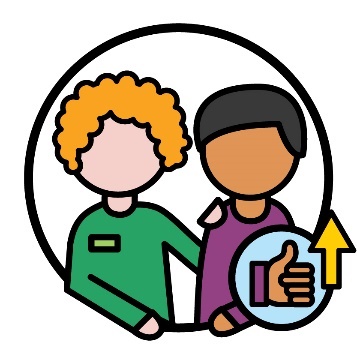 ផ្ដល់សេវាកម្មបានកាន់តែប្រសើឡើងសម្រាប់អ្នកចូលរួម CALD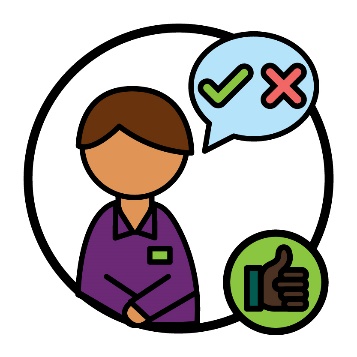 ធ្វើសេចក្ដីសម្រេចចិត្តល្អៗ។អ្នកអាចអានអំពីសកម្មភាពនានារបស់យើងនៅទំព័រ 37 នៅក្នុងផែនការសកម្មភាពរបស់យើង។អ្នកអាចស្វែងរកផែនការសកម្មភាពរបស់យើងនៅលើគេហទំព័ររបស់យើង។www.ndis.gov.au/CALD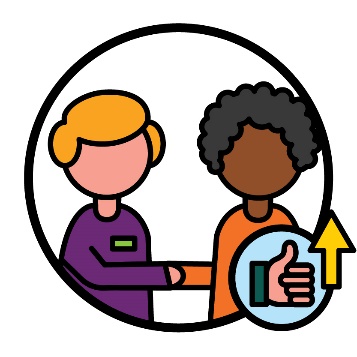 យើងត្រូវស្វែងរកវិធីល្អប្រសើរជាងមុនដើម្បីភ្ជាប់ទំនាក់ទំនងជាមួយសហគមន៍នានាដែលយើងមិនបានឈានទៅដល់បានល្អកាលពីអតីតកាល។ នេះ​រួម​មាន៖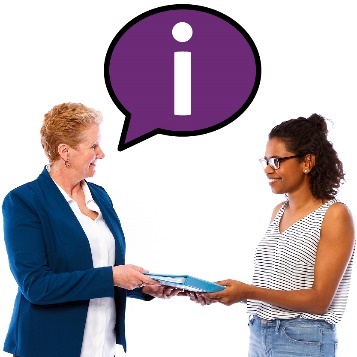 ការចែករំលែកព័ត៌មានជាមួយសហគមន៍ទាំងនេះ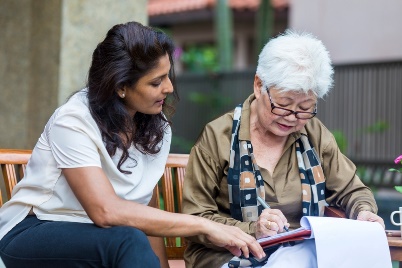 ការធ្វើឱ្យប្រាកដថាសេវាកម្មនានាឆ្លើយតបទៅនឹងតម្រូវការរបស់សហគមន៍ទាំងឡាយ។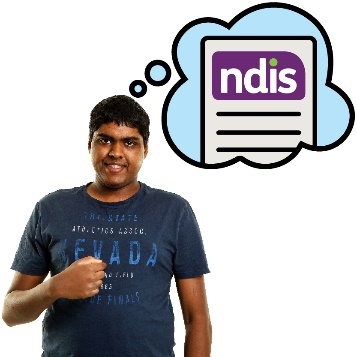 យើងចង់កែលម្អពីរបៀបដែលមនុស្ស CALD មានពិការភាពយល់អំពី NDIS។នេះរួមបញ្ចូលទាំងការចែករំលែកព័ត៌មានអំពី៖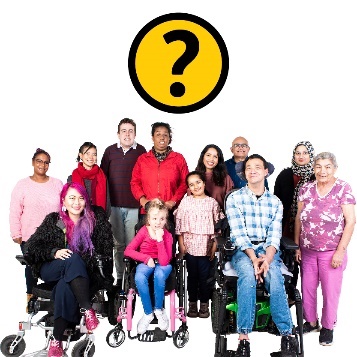 អ្នកដែលអាចចូលរួមក្នុង NDIS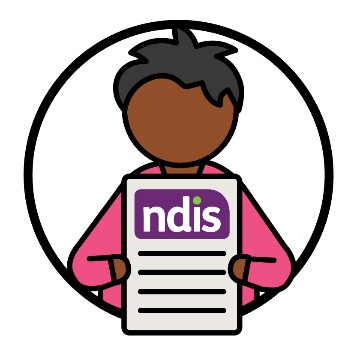 របៀបប្រើប្រាស់ NDIS។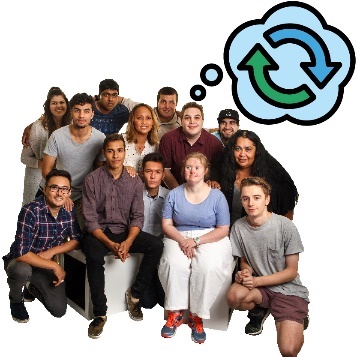 យើងក៏ចង់ចែករំលែកព័ត៌មានដែលជួយផ្លាស់ប្តូរ អាកប្បកិរិយា សហគមន៍អំពីពិការភាពផងដែរ។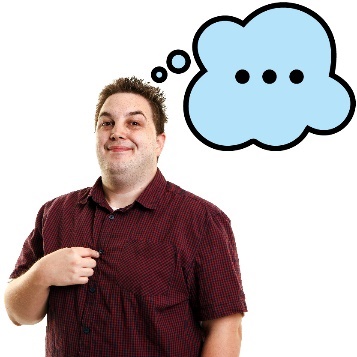 អាកប្បកិរិយាគឺជាអ្វីដែលអ្នក៖គិតមានអារម្មណ៍ជឿ។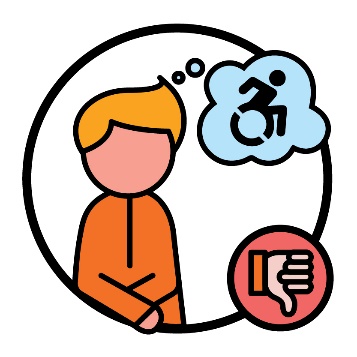 ឧទាហរណ៍ មនុស្សមួយចំនួនគិតមិនល្អអំពីជនពិការ។ហើយនេះអាចបញ្ឈប់មនុស្ស CALD ដែលមានពិការភាព ពីការប្រើប្រាស់ NDIS។អ្នកអាចអានអំពីសកម្មភាពនានារបស់យើងនៅទំព័រ 40 នៅក្នុងផែនការសកម្មភាពរបស់យើង។អ្នកអាចស្វែងរកផែនការសកម្មភាពរបស់យើងនៅលើគេហទំព័ររបស់យើង។www.ndis.gov.au/CALD 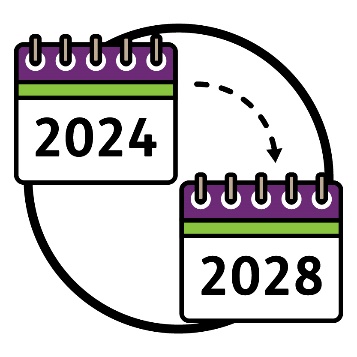 យុទ្ធសាស្ត្រនឹង៖ចាប់ផ្តើមនៅឆ្នាំ 2024 បញ្ចប់នៅឆ្នាំ 2028។យើងបានបង្កើតផែនការសកម្មភាពមួយដែលពន្យល់៖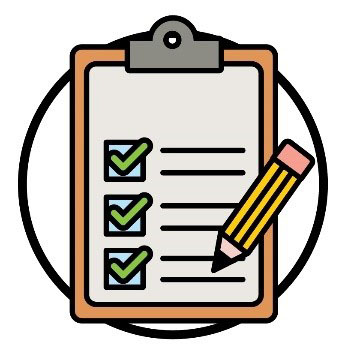 ពីអ្វី​ដែល​យើង​ត្រូវ​ធ្វើ​ដើម្បី​ឈាន​ដល់​គោលដៅ​របស់​យើងនៅ​ក្នុង​យុទ្ធសាស្ត្រនេះ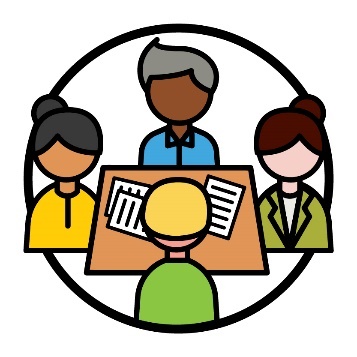 ពីរបៀបដែលយើងនឹងធ្វើការលើសកម្មភាពនីមួយៗ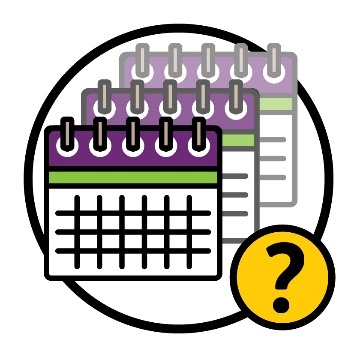 រយៈពេលដែលយើងនឹងធ្វើការលើសកម្មភាពនីមួយៗ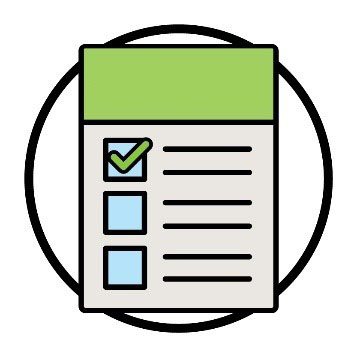 លទ្ធផលនៃសកម្មភាពនីមួយៗ។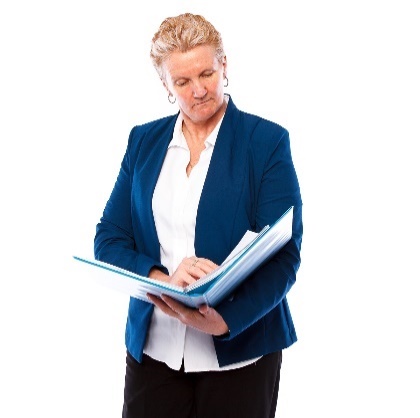 យើង​នឹង​ប្រើប្រាស់​ផែនការ​សកម្មភាព​ដើម្បី​ពិនិត្យ​មើល​ថា​តើ​យុទ្ធសាស្ត្រ​នេះដំណើរការ​បានល្អ​កម្រិតណា។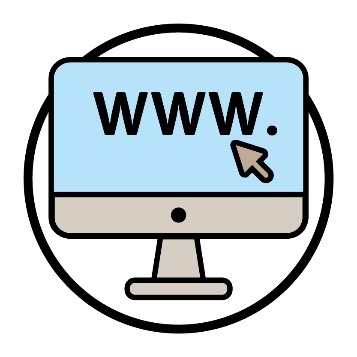 អ្នកអាចស្វែងរកផែនការសកម្មភាពនៅលើគេហទំព័ររបស់យើង។www.ndis.gov.au/CALD 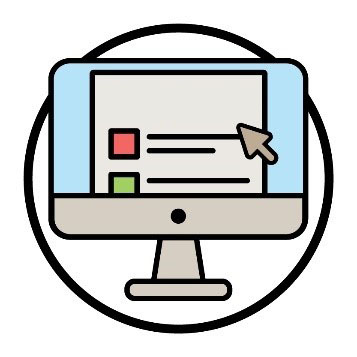 ហើយអ្នកអាចរកឃើញកំណែងាយស្រួលអាន (Easy Read) នៃផែនការសកម្មភាពនៅលើគេហទំព័ររបស់យើង។www.ndis.gov.au/CALD 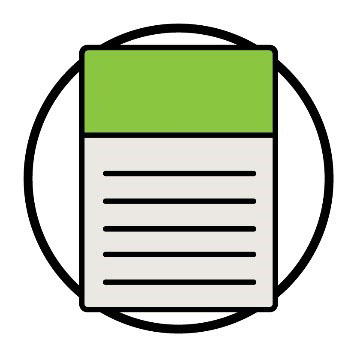 នៅចុងឆ្នាំ 2024 យើងនឹងចែករំលែករបាយការណ៍របស់យើងអំពីការងារដែលយើងបានធ្វើពីកន្លងមក ដើម្បីគាំទ្រដល់យុទ្ធសាស្ត្រនេះ។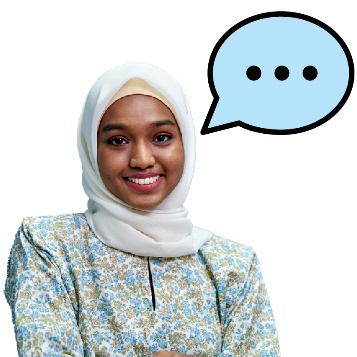 ហើយ​យើង​នឹង​ស្នើ​សុំឱ្យ​អ្នក​ដទៃ​ចែកចាយ​នូវ​អ្វី​ដែល​ពួកគេ​គិត​អំពី​យុទ្ធសាស្ត្រនេះ។នេះ​រួម​មាន៖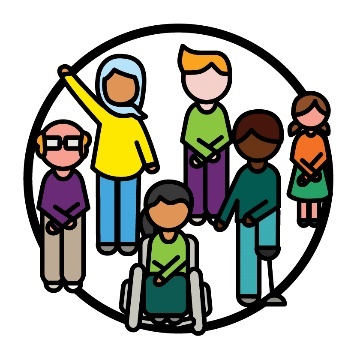 មនុស្ស CALD ដែលមានពិការភាព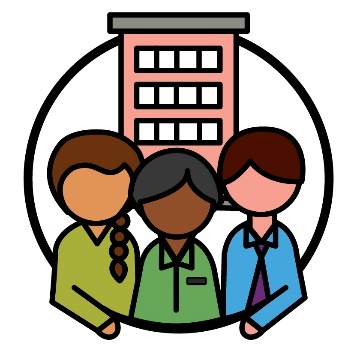 អង្គការសហគមន៍នានា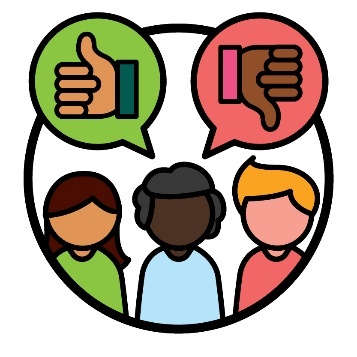 ក្រុមផ្ដល់យោបល់នៅខាងក្រៅ NDIA។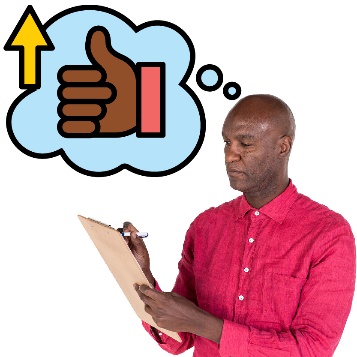 នេះនឹងជួយយើងឱ្យយល់អំពីផ្នែកនានានៃយុទ្ធសាស្ត្រនេះ៖កំពុងដំណើរការល្អត្រូវការកែលម្អ។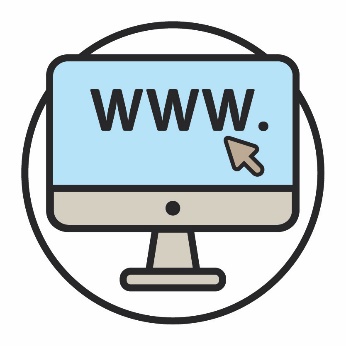 អ្នកអាចចូលមើលគេហទំព័ររបស់យើង។www.ndis.gov.au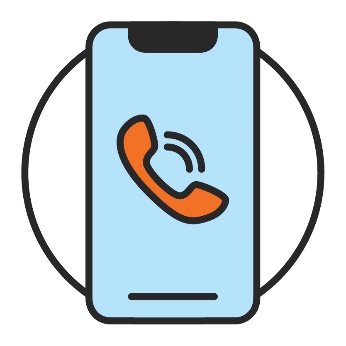 អ្នកអាចហៅទូរសព្ទមកយើងបាន។1800 800 110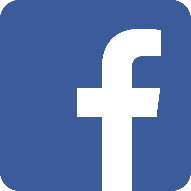 អ្នកអាចតាមដានយើងនៅលើហ្វេសប៊ុក (Facebook)។www.facebook.com/NDISAus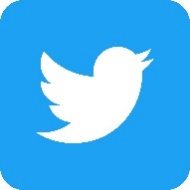 អ្នកអាចតាមដានយើងនៅលើធ្វីតធឺរ (Twitter)។@NDISTwitter ក៏ត្រូវបានគេហៅថា X ផងដែរ។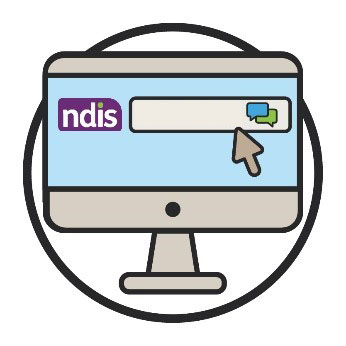 អ្នកអាចនិយាយជាមួយយើងតាមអនឡាញ ដោយប្រើមុខងារវិបឆាត (webchat) នៅផ្នែកខាងលើនៃគេហទំព័ររបស់យើង។www.ndis.gov.auប្រសិនបើអ្នកនិយាយភាសាផ្សេងក្រៅពីភាសាអង់គ្លេស អ្នកអាចហៅទូរសព្ទទៅ៖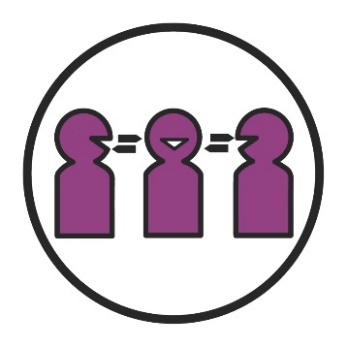 សេវាកម្មបកប្រែភាសាសរសេរ និងបកប្រែផ្ទាល់មាត់ (TIS)131 450ប្រសិនបើអ្នកមានការពិបាកនិយាយ ឬស្ដាប់ អ្នកអាចហៅទូរសព្ទទៅ៖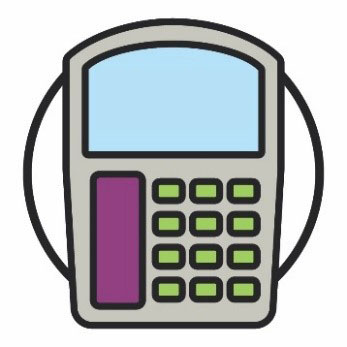 TTY1800 555 677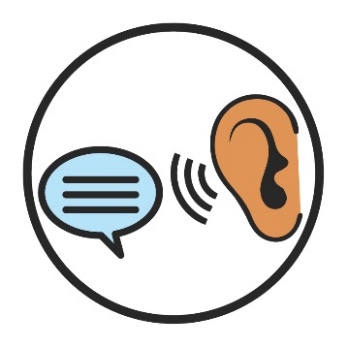 និយាយ និងស្ដាប់ (Speak and Listen)1800 555 727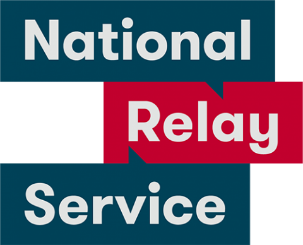 សេវាកម្មជាតិផ្នែកប្រាស្រ័យទាក់ទងជាមួយជនពិការ (National Relay Service)133 677www.accesshub.gov.au/about-the-nrsអាកប្បកិរិយាអាកប្បកិរិយាគឺជាអ្វីដែលអ្នក៖គិតមានអារម្មណ៍ជឿ។ក្រុមផ្ដល់យោបល់ក្រុមផ្ដល់យោបល់ គឺជាក្រុមមនុស្សដែលធ្វើការជាមួយយើងដើម្បីចែករំលែកអ្វីដែល៖កំពុងដំណើរការល្អ ត្រូវការដំណើរការកាន់តែប្រសើរឡើង។ឧបសគ្គឧបសគ្គគឺជាអ្វីមួយដែលបញ្ឈប់អ្នកមិនឱ្យធ្វើអ្វីមួយដែលអ្នក៖ត្រូវការធ្វើ ចង់​ធ្វើ។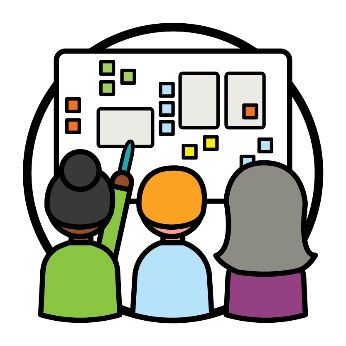 សហការរចនា ការរចនារួមគ្នា គឺនៅពេលមនុស្សធ្វើការរួមគ្នាដើម្បី៖បង្កើតអ្វីមួយដែលថ្មីកែលម្អរបៀបដែលអ្វីមួយដំណើរការ។មានភាពចម្រុះផ្នែកវប្បធម៌ និងភាសា (CALD)ប្រជាជន CALD គឺជាមនុស្សដែល៖ចេញមកពីសាវតាផ្សេងៗគ្នានិយាយភាសាផ្សេងក្រៅពីភាសាអង់គ្លេស។វប្បធម៌វប្បធម៌របស់អ្នកគឺ៖របៀបរស់នៅរបស់អ្នកអ្វីដែលសំខាន់សម្រាប់អ្នក។ទិន្នន័យយើងនិយាយអំពីទិន្នន័យ យើងមានន័យថា៖ការពិតនានាព័ត៌មានកំណត់ត្រានានា។កំណត់អត្តសញ្ញាណនៅពេលអ្នកកំណត់អត្តសញ្ញាណអ្វីមួយ អ្នកកំពុងនិយាយថាអ្នកជាកម្មសិទ្ឋិក្រុមមនុស្សជាក់លាក់មួយ។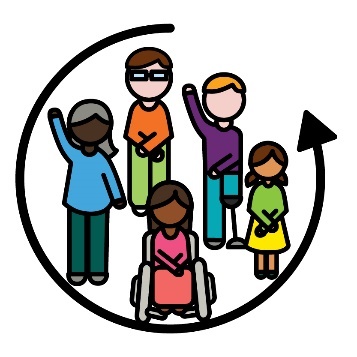 ការរួមបញ្ចូលនៅពេលអ្វីមួយដែលរួមបញ្ចូល នោះមនុស្សគ្រប់រូប៖អាចចូលរួម មានអារម្មណ៍ថាពួកគេជាកម្មសិទ្ធិ។អ្នកបកប្រែផ្ទាល់មាត់អ្នកបកប្រែផ្ទាល់មាត់ គឺជាអ្នកណាម្នាក់ដែល៖ប្រើប្រាស់ភាសារបស់អ្នកជួយអ្នកក្នុងការប្រាស្រ័យទាក់ទងជាមួយអ្នកដទៃជួយឱ្យអ្នកយល់ដឹងពីអ្វីមួយដែលអ្នកណាម្នាក់និយាយ។ដៃគូ NDISដៃគូ NDIS គឺជាមនុស្សដែលជួយអ្នកដទៃទៀតឱ្យស្វែងរក និងប្រើប្រាស់សេវាកម្មនានា។លទ្ធផលលទ្ធផលគឺជាវិធីដែលការងាររបស់យើងផ្លាស់ប្តូរជីវិតរបស់មនុស្ស។អ្នកចូលរួមអ្នកចូលរួមគឺជាមនុស្សមានភាពពិការដែលចូលរួមក្នុង NDIS។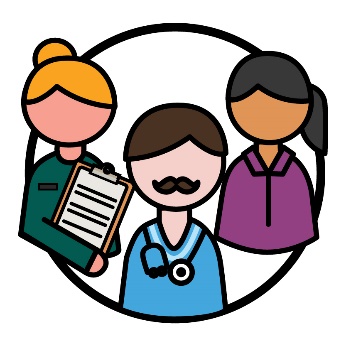 អ្នកផ្តល់សេវាអ្នកផ្តល់សេវាគាំទ្រដល់អ្នកចូលរួម តាមរយៈការផ្តល់
សេវាមួយ។សិទ្ធិសិទ្ធិគឺជាបទបញ្ញត្តិអំពីរបៀបដែលមនុស្សត្រូវប្រព្រឹត្តចំពោះអ្នក៖ដោយយុត្តិធម៌ ដោយស្មើភាពគ្នា។ប្រធានបទប្រធានបទគឺជាគំនិតសំខាន់ៗដែលកើតឡើងនៅក្នុងផ្នែកខុសៗគ្នានៃការងារ និងជីវិតរបស់យើង។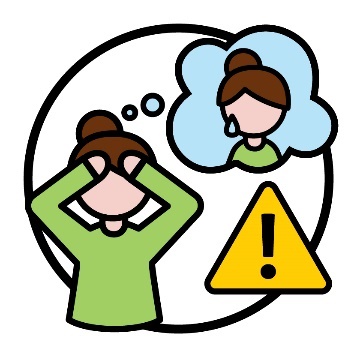 ការតក់ស្លុតភាពតក់ស្លុតគឺជារបៀបដែលអ្នកមានអារម្មណ៍មិនល្អលើអ្វីមួយដែលបានកើតឡើងដល់អ្នក។ ឧទាហរណ៍ អ្នកអាចមានអារម្មណ៍ភ័យខ្លាច ឬតានតឹង។ភាពតក់ស្លុតអាចប៉ះពាល់ដល់មនុស្សតាមរបៀបខុសៗគ្នា។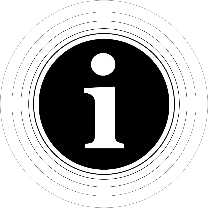 ក្រុមចូលប្រើប្រាស់ព័ត៌មាន (Information Access Group) បានបង្កើតឯកសារងាយស្រួលអាននេះ ដោយប្រើរូបថតមានអាជ្ញាប័ណ្ណ និងរូបភាពតម្រូវផ្ទាល់ខ្លួន។ រូបភាពអាចមិនត្រូវបានប្រើប្រាស់ឡើងវិញដោយគ្មានការអនុញ្ញាតឡើយ។ សម្រាប់ការសាកសួរណាមួយអំពីរូបភាពទាំងនេះ សូមចូលមើលwww.informationaccessgroup.com។ សម្រង់លេខការងារ 5212-A។